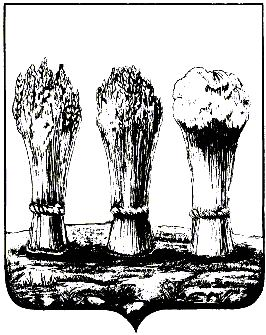 АДМИНИСТРАЦИЯ ЛЕНИНСКОГО РАЙОНА ГОРОДА ПЕНЗЫПРИКАЗот 04.10.2017 № 276Об утверждении Кодекса этики и служебного поведения муниципальных служащих администрации Ленинского района города ПензыРуководствуясь Федеральными законами от 06.10.2003 № 131-ФЗ «Об общих принципах организации местного самоуправления в Российской Федерации», от 02.03.2007 № 25-ФЗ «О муниципальной службе в Российской Федерации»,П Р И К А З Ы В А Ю :1. Утвердить прилагаемый Кодекс этики и служебного поведения муниципальных служащих администрации Ленинского района города Пензы.2. Признать утратившим силу приказ администрации Ленинского района города Пензы от 08.09.2014 № 195/1 «Об утверждении Кодекса этики и служебного поведения муниципальных служащих в администрации Ленинского района города Пензы».3. Настоящий приказ опубликовать в муниципальной газете «Пенза» и разместить на интернет - странице администрации Ленинского района города Пензы официального сайта администрации города Пензы в информационно-телекоммуникационной сети «Интернет».4. Контроль за выполнением настоящего приказа возложить на заместителя главы администрации Ленинского района города Пензы (по организации деятельности).Приложение к приказу администрации Ленинского района города Пензыот  04.10.2017  № 276Кодекс этики и служебного поведения муниципальных служащих администрации Ленинского района города Пензы1. Общие положения 1.1. Кодекс этики и служебного поведения муниципальных служащих администрации Ленинского района города Пензы  (далее - Кодекс) разработан в соответствии с положениями Конституции Российской Федерации, федерального законодательства и законодательства Пензенской области, основан на общепризнанных нравственных принципах и нормах российского общества и государства. 1.2. Кодекс представляет собой основы общих принципов профессиональной служебной этики и основных правил служебного поведения, которыми должны руководствоваться муниципальные служащие администрации Ленинского района города Пензы (далее – муниципальные служащие) независимо от замещаемой ими должности. 1.3. Каждый муниципальный служащий обязан принимать все необходимые меры для соблюдения положений настоящего Кодекса, а каждый гражданин вправе ожидать в отношениях с ним от муниципального служащего поведения в соответствии с положениями Кодекса. 1.4. Кодекс призван повысить эффективность выполнения муниципальными служащими своих должностных обязанностей, содействовать укреплению авторитета муниципальных служащих, доверия граждан к органам местного самоуправления.1.5. Знание и соблюдение муниципальными служащими положений Кодекса является одним из критериев оценки качества их профессиональной деятельности и служебного поведения. 2. Основные принципы и правила служебного поведения муниципальных служащих2.1. Основные принципы служебного поведения муниципальных служащих являются основой поведения муниципальных служащих.2.2. Муниципальные служащие, сознавая ответственность перед государством, обществом и гражданами, призваны: 2.2.1. Исходить из того, что признание, соблюдение и защита прав и свобод человека и гражданина определяют основной смысл и содержание деятельности как органов местного самоуправления, так и муниципальных служащих;  2.2.2. Соблюдать нормы служебной, профессиональной этики и правила делового поведения; 2.2.3. Воздерживаться от поведения, которое могло бы вызвать сомнение в добросовестном исполнении муниципальным служащим должностных обязанностей, а также избегать конфликтных ситуаций, способных нанести ущерб его репутации или авторитету администрации Ленинского района города Пензы;2.2.4. Принимать предусмотренные законодательством Российской Федерации меры по недопущению возникновения конфликта интересов и урегулированию возникших случаев конфликта интересов; 2.2.5. Не использовать служебное положение для оказания влияния на деятельность администрации Ленинского района города Пензы, других муниципальных служащих, граждан, юридических лиц независимо от их организационно-правовой формы при решении вопросов личного характера; 2.2.6. Соблюдать установленные правила публичных выступлений и предоставления служебной информации; 2.2.7. Уважительно относиться к деятельности представителей средств массовой информации по информированию общества о работе органов местного самоуправления, а также оказывать содействие в получении достоверной информации в порядке, установленном законодательством; 2.2.8. Воздерживаться в публичных выступлениях, в том числе в средствах массовой информации, от обозначения стоимости в иностранной валюте (условных денежных единицах) на территории Российской Федерации товаров, работ, услуг и иных объектов гражданских прав, сумм сделок между резидентами Российской Федерации, показателей бюджетов всех уровней бюджетной системы Российской Федерации, размеров государственных и муниципальных заимствований, государственного и муниципального долга, за исключением случаев, когда это необходимо для точной передачи сведений либо предусмотрено законодательством Российской Федерации, международными договорами Российской Федерации, обычаями делового оборота; 2.2.9. Постоянно стремиться к обеспечению как можно более эффективного распоряжения ресурсами, находящимися в сфере его ответственности.2.2.10. Способствовать своим служебным поведением установлению в коллективе деловых взаимоотношений и конструктивного сотрудничества друг с другом. 2.3. Должностные лица администрации Ленинского района города Пензы обязаны:- не допускать случаи принуждения муниципальных служащих к участию в деятельности политических партий, других общественных и религиозных объединений;- быть образцом профессионализма, безупречной репутации, честности, беспристрастности и справедливости, способствовать формированию морально-психологического климата, благоприятного для эффективной работы, принимать меры к тому, чтобы подчиненные сотрудники не допускали коррупционно опасного поведения. 2.4. Муниципальные служащие обязаны:- быть вежливыми, доброжелательными, корректными, внимательными и проявлять терпимость в общении с гражданами и коллегами; - не допускать нарушений федерального законодательства и законодательства Пензенской области, исходя из политической, экономической целесообразности либо по иным мотивам. - соблюдать требования к служебному поведению, установленные Федеральным законом от 02.03.2007 № 25-ФЗ «О муниципальной службе в Российской Федерации»;- противодействовать проявлениям коррупции и предпринимать меры по ее профилактике в порядке, установленном федеральным законодательством и законодательством Пензенской области;- принимать соответствующие меры по обеспечению безопасности и конфиденциальности информации, за несанкционированное разглашение которой он несет ответственность или (и) которая стала известна ему в связи с исполнением им должностных обязанностей;- уведомлять представителя нанимателя (работодателя), органы прокуратуры или другие государственные органы обо всех случаях обращения к нему каких-либо лиц в целях склонения его к совершению коррупционных правонарушений. Уведомление о фактах обращения в целях склонения к совершению коррупционных правонарушений, за исключением случаев, когда по данным фактам проведена или проводится проверка, является должностной (служебной) обязанностью муниципального служащего.2.5. Муниципальные служащие могут обрабатывать и передавать служебную информацию при условии соблюдения действующих норм и требований, принятых в соответствии с федеральным законодательством и законодательством Пензенской области. 3. Этические правила служебного поведения муниципальных служащих3.1. В служебном поведении муниципальным служащим необходимо исходить из конституционных положений о том, что человек, его права и свободы являются высшей ценностью и каждый гражданин имеет право на неприкосновенность частной жизни, личную и семейную тайну, защиту чести, достоинства, своего доброго имени. 3.2. В служебном поведении муниципальный служащий воздерживается от: - любого вида высказываний и действий дискриминационного характера по признакам пола, возраста, расы, национальности, языка, гражданства, социального, имущественного или семейного положения, политических или религиозных предпочтений; - грубости, проявлений пренебрежительного тона, заносчивости, предвзятых замечаний, предъявления неправомерных, незаслуженных обвинений; - угроз, оскорбительных выражений или реплик, действий, препятствующих нормальному общению или провоцирующих противоправное поведение.4. Ответственность за нарушение положений Кодекса 4.1. Нарушение муниципальным служащим положений Кодекса подлежит моральному осуждению, а в случаях, предусмотренных федеральными законами, влечет применение к муниципальному служащему мер ответственности.4.2. Вопросы, связанные с соблюдением муниципальным служащими ограничений и запретов, требований о предотвращении или об урегулировании конфликта интересов и исполнением ими обязанностей, установленных законодательством в целях противодействия коррупции, рассматриваются комиссией по соблюдению требований к служебному поведению муниципальных служащих и урегулированию конфликта интересов в администрации Ленинского района города Пензы.4.3. Соблюдение муниципальными служащими положений Кодекса учитывается при решении вопросов, связанных с применением дисциплинарных взысканий, как одно из обстоятельств, при котором совершен дисциплинарный проступок, а также при проведении аттестаций, формировании кадрового резерва для выдвижения на вышестоящие должности.И.о.главы администрацииТ.М.Панюхин